2018 
Bonifay K-8 Middle School Football Schedule***B Team will begin at 5:30, A Team will follow***
**Note -- There will not be a “B” game on 9/25**
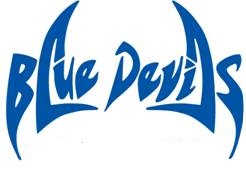 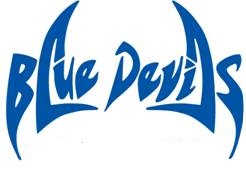 Coaches								       Principal
Brad Johnson							                    Rodd Jones
Kenny Tate								       Assistant Principals
                         							                    Chey Bowers / A.D.
                                                                                                                              Beverly Sallas 

Updated: 9/12/2018DayDateOpponentSiteTimeThursdayAug. 23(Jamboree) 
Bonifay vs. Liberty Co. 
Bonifay vs. RoulhacVernon
1st Half
2nd Half
6:00
6:30TuesdayAug. 28Liberty CountyHOME5:30 / 6:30TuesdaySept. 4BlountstownAway5:30 / 6:30TuesdaySept. 11ChipleyHOME5:30 / 6:30TuesdaySept. 18VernonHOME5:30 / 6:30TuesdaySept. 25Grand Ridge
No “B” TeamHOME6:30
(A Team only)TuesdayOct. 2VernonAway5:30 / 6:30TuesdayOct. 9OPENBye WeekBye WeekThursdayOct. 18PlayoffsTBATBA